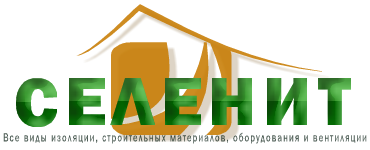 __________________________________________________Сетка фасадная защитнаяВ строительстве используется:для укрытия строительных лесов для предотвращения аварийного падения мусора и инструмента с рабочих зон лесов В сельском хозяйстве: Защищает теплицы, сады и деревья от избытка солнечного света, птиц, града.В спорте:в качестве видимых ограждений при оборудовании лыжных трасс, пейнтбольных, волейбольных площадок и т.п.Компактная упаковка. Рулон спрессован и сложен в несколько раз.ООО  "Селенит"         г. Оренбург, ул. Беляевская, 6/1   тел: 8 (3532) 24-67-09,                     8 922 54 35 922e-mail: selenit56@mail.ru  www.selenit56.ruНаименование продукцииПлотность,
г/м2Метраж
в рулоне, м2Размер
ячейки, ммЦветОпт.цена, руб.ФотоСЕТКА ФАСАДНАЯ 4х100; 3х100; 4х25
материал – ленточный
высокопрочный
полиэтилен HDPE35400; 300;1001,5 х 10зеленый10,46СЕТКА ФАСАДНАЯ 4х100; 
материал – ленточный
высокопрочный
полиэтилен HDPE40 4001,5 х 10Темно-зеленый11,00СЕТКА ФАСАДНАЯ  3х100
материал – ленточный
высокопрочный
полиэтилен HDPE55 3001,5 х 6Темно-зеленый21,00СЕТКА ФАСАДНАЯ 3х50
материал – высокопрочная
монофиламентная нить HDPE601501,8 x 8зеленый16,50СЕТКА ФАСАДНАЯ 3х50
материал – высокопрочная
монофиламентная нить HDPE601501,8 x 8белый19,50СЕТКА ФАСАДНАЯ 3х50 материал – ленточный полиэтилен551501,5х8белый21,45СЕТКА ФАСАДНАЯ 3х50 
материал – высокопрочная
монофиламентная нить HDPE601502 х 2Изумрудный15,75СЕТКА ФАСАДНАЯ 3х50 материал – высокопрочная монофиламентная нить(НОВИНКА-УПАКОВКА НА БАБИНЕ)721501 х 1Изумрудный19,50(НА БАБИНЕ 20,25)СЕТКА ФАСАДНАЯ 3х50 (НОВИНКА-УПАКОВКА НА БАБИНЕ)
1201501 х 1Изумрудный34,50СЕТКА ФАСАДНАЯ 3х50 
материал – высокопрочная
монофиламентная нить HDPE721501 х 1Голубой, оранжевый21,75СЕТКА ФАСАДНАЯ 4х100 PRO
повышенной плотности
материал – ленточный
высокопрочный
полиэтилен HDPE80/100400;300;2001 x 7темно-зеленый31,50/40,50СЕТКА ФАСАДНАЯ 2х50 PRO
повышенной плотности
материал – ленточный
высокопрочный
полиэтилен HDPE801001 x 7патриот35,70Сетка защитная материал – высокопрочная
монофиламентная нить HDPE854005х7зеленый31,50СЕТКА ФАСАДНАЯ 4х100 
повышенной плотности
материал(ленточный
полиэтилен HDPE- высокопрочная
монофиламентная нить)1804001х1темно-зеленый60,00Зеркальные сетки и термоэкраныALUMINET 3х100603001х982,50Зеркальные сетки и термоэкраныALUMINET 3х100853001х9120,00